Дистанционноезадание для учащихся ФИО педагога: Баженова Антонина Андреевна                                                                                                                                                     Программа: Декоративно – прикладное творчествоОбъединение: Декоративно – прикладное творчествоДата занятия по рабочей программе: 08.04.2020 г. 10.04.2020г.Тема занятия:  работа с тестом «Композиция из цветов».Задание: сделать тесто солёное, вылепить цветы, высушить, раскрасить.Материалы: соль 1стакан, мука 2стакана.История: Лепка из соленого теста имеет давнюю историю. Изготовление из теста (муки, соли, воды) различных фигурок – это старинный обычай. Фигурки, слепленные из теста, использовались для поклонения богам еще в Древнем Египте, Греции и Риме.Основной проблемой была недолговечность материала: угрожала влага и главным врагом являлись грызуны, поэтому стали добавлять соль в большом количестве. История не сохранила имени того, кто придумал добавлять в муку соль в таком количестве, что грызуны и насекомые перестали покушаться на изделие.Во многих районах Европы и на русском Севере также распространен обычай лепить из соленого теста. Раньше изготовление фигурок из муки и соли было связано с магическими действиями. Эти фигурки служили оберегами, ритуальными предметами.В 19 веке в Германии бедные люди изготавливали из теста рождественские украшения на елку.Во время 1-ой Мировой войны и в первые годы после нее изготовление фигурок из соленого теста было прекращено из-за острого дефицита соли.В наши дни это древнее народное искусство возрождается и завоевывает все более широкий круг поклонников. Оно утратило ритуальный смысл и поменяло тематику на художественно-декоративную. Это фигурки-сувениры, настенные украшения, панно, рамки для фото и картин и т.д.Порядок выполнения:Композиция – это составление, соединение частей (элементов) в единое целое и их взаимное расположение в художественном произведении. Иван Николаевич Крамской писал: «Композиции нельзя научиться до тех пор, пока художник не научится наблюдать и сам замечать интересное и важное»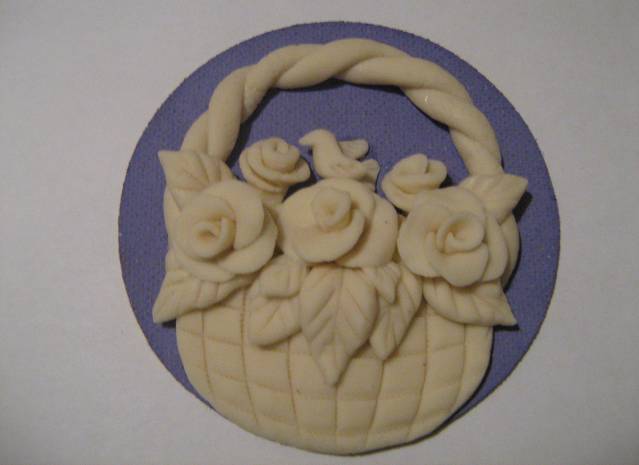 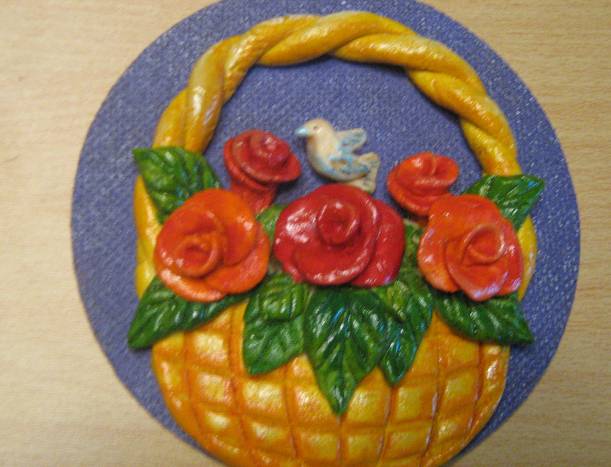 